ГОСТ 10450-78МЕЖГОСУДАРСТВЕННЫЙ СТАНДАРТШАЙБЫ УМЕНЬШЕННЫЕ 
КЛАССЫ ТОЧНОСТИ А и СТЕХНИЧЕСКИЕ УСЛОВИЯИПК ИЗДАТЕЛЬСТВО СТАНДАРТОВ 
МоскваМЕЖГОСУДАРСТВЕННЫЙ СТАНДАРТПостановлением Государственного комитета стандартов Совета Министров СССР от 26.06.78 № 76 дата введения установлена01.01.79Ограничение срока действия снято по протоколу № 3-93 Межгосударственного Совета по стандартизации, метрологии и сертификации (ИУС 5-6-93)Настоящий стандарт распространяется на уменьшенные шайбы классов точности А и С для крепежных деталей диаметром резьбы от 1 до 48 мм.(Измененная редакция, Изм. № 1, 2).1. КОНСТРУКЦИЯ И РАЗМЕРЫ1.1. Конструкция и размеры шайб должны соответствовать указанным на чертеже и в таблице.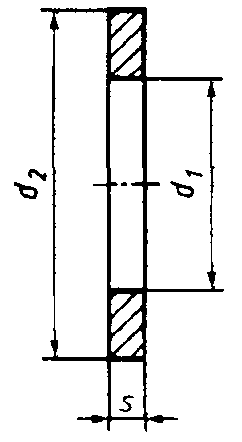 Пример условного обозначения уменьшенной шайбы для крепежной детали с диаметром резьбы 12 мм с толщиной, установленной в стандарте, из стали марки 08кп, с цинковым покрытием толщиной 6 мкм хроматированным:Шайба 12.01.08кп. 016 ГОСТ 10450-781.2. По согласованию между изготовителем и потребителем допускается:- изготовлять шайбы с другими толщинами;- изготовлять шайбы с внутренними диаметрами 12,5; 14,5 и 16,5 мм.1.1, 1.2. (Измененная редакция, Изм. № 1).1.3. Теоретическая масса шайб приведена в приложении.(Введен дополнительно, Изм. № 1).2. ТЕХНИЧЕСКИЕ ТРЕБОВАНИЯ2.1. Технические требования - по ГОСТ 18123-82.(Измененная редакция, Изм. № 1).2.2, 2.3. (Исключены, Изм. № 1).2.4. Временная противокоррозионная защита, упаковка и маркировка тары - по ГОСТ 18160-72.(Введен дополнительно, Изм. № 2).3. ПРАВИЛА ПРИЕМКИ3.1. Правила приемки шайб - по ГОСТ 17769-83.(Измененная редакция, Изм. № 1).4. МЕТОДЫ КОНТРОЛЯ4.1. Методы контроля шайб - по ГОСТ 18123-82.Разд. 5. (Исключен, Изм. № 2).ПРИЛОЖЕНИЕСправочноеМасса стальных шайбПримечание. Для определения массы шайб, изготовленных из других материалов, значения массы, указанные в таблице, должны быть умножены на коэффициенты:0,356 - для алюминиевого сплава;0,970 - для бронзы;1,080 - для латуни.СОДЕРЖАНИЕШАЙБЫ УМЕНЬШЕННЫЕ. 
КЛАССЫ ТОЧНОСТИ А И СТехнические условияDiminished washers. Product grades A and C. 
SpecificationsГОСТ 
10450-78*Взамен 
ГОСТ 10450-68Диаметр резьбы крепежной деталиd1d1d2sДиаметр резьбы крепежной деталиКласс точностиКласс точностиd2sДиаметр резьбы крепежной деталиАСd2s1,01,11,22,50,31,21,31,43,00,31,41,51,63,00,31,61,71,83,50,32,02,22,44,50,32,52,72,95,00,53,03,23,46,00,53,53,73,97,00,54,04,34,58,00,55,05,35,59,01,06,06,46,611,01,68,08,49,015,01,610,010,511,018,01,612,013,013,520,02,014,015,015,524,02,516,017,017,528,02,518,019,020,030,03,020,021,022,034,03,022,023,024,037,03,024,025,026,039,04,027,028,030,044,04,030,031,033,050,04,036,037,039,060,05,042,0-45,072,04,048,0-52,084,06,0Диаметр резьбы крепежной детали, ммТеоретическая масса 1000 шт. шайб, кг, класса точностиТеоретическая масса 1000 шт. шайб, кг, класса точностиДиаметр резьбы крепежной детали, ммТеоретическая масса 1000 шт. шайб, кг, класса точностиТеоретическая масса 1000 шт. шайб, кг, класса точностиДиаметр резьбы крепежной детали, ммАСДиаметр резьбы крепежной детали, ммАС1,00,0100,00912,02,9162,6831,20,0170,01314,05,4125,1771,40,0160,01216,07,6367,3701,60,0180,01718,010,3209,2502,00,0290,02720,012,84012,4302,50,0580,05122,015,22014,6703,00,0780,07524,022,59020,8403,50,1080,10427,028,67025,5404,00,1430,13530,038,30034,7905,00,3300,31036,068,80064,0906,00,7860,76042,0-82,2408,01,5241,42048,0-168,54010,02,1122,0101. Конструкция и размеры	12. Технические требования	23. Правила приемки	24. Методы контроля	2Приложение Масса стальных шайб	2